В соответствии со ст. 216 Трудового кодекса Российской Федерации, Законом Республики Саха (Якутия) от 08.12.2005 г. 294-З N 595-III «О наделении органов местного самоуправления отдельными государственными полномочиями в области охраны труда», постановлением Правительства Республики Саха (Якутия) от 23.11.2009 г. N 497 «Об утверждении Положения о государственной системе управления охраной труда в Республике Саха (Якутия) (в новой редакции)», распоряжением главы муниципального образования «Ленский район» от 19.12.2012 г. №12-03-001445/12 «Об утверждении Положения о системе управления охраной труда в муниципальном образовании «Ленский район», в целях мониторинга и анализа условий труда, координации работы в области охраны труда организаций, осуществляющих деятельность на территории Ленского района, и методического руководства указанной работой:1.	Управлению производственного развития (Беляев И.А.) организовать мониторинг и анализ условий труда работников организаций, осуществляющих свою деятельность на территории муниципального образования «Ленский район», независимо от их организационно-правовых форм и форм собственности.2. Рекомендовать организациям и предприятиям независимо от организационно-правовых форм и форм собственности, осуществляющих свою деятельность на территории муниципального образования «Ленский район», ежеквартально по запросу предоставлять в управление производственного развития данные для проведения мониторинга и анализа условий труда согласно приложению к настоящему распоряжению.3. Рекомендовать главам муниципальных образований Ленского района осуществлять взаимодействие и принимать участие в проведении мониторинга условий и охраны труда на территории Ленского района.4. Главному специалисту управления делами (Иванская Е.С.) опубликовать настоящее распоряжение в средствах массовой информации, разместить на официальном сайте муниципального образования «Ленский район». 5.	Контроль исполнения настоящего распоряжения возложить на и.о. первого заместителя главы Каражеляско Е.С.Информация направляется в управление производственного развития на электронный адрес otlensk@mail.ru или тел/факс 8(41137)4-13-25 либо на бумажном носителе по адресу: г. Ленск, ул. Ленина, д. 65, каб. 409.Форма «Основные показатели работы по охране труда организации, осуществляющей свою деятельность на территории Ленского района» размещена на официальном сайте МО «Ленский район» в разделе «Охрана труда» вкладка «Файлы» по адресу mr-lenskij.sakha.gov.ru/ohrana-truda Муниципальное образование«ЛЕНСКИЙ РАЙОН»Республики Саха (Якутия)Муниципальное образование«ЛЕНСКИЙ РАЙОН»Республики Саха (Якутия)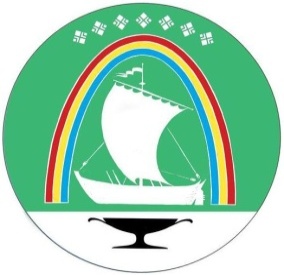 Саха Өрөспүүбүлүкэтин«ЛЕНСКЭЙ ОРОЙУОН» муниципальнайтэриллиитэ     РАСПОРЯЖЕНИЕ     РАСПОРЯЖЕНИЕ                          Дьаhал                          Дьаhал                          Дьаhал                г.Ленск                г.Ленск                             Ленскэй к                             Ленскэй к                             Ленскэй кот «26» _июля__ 2021 года                                         № __01-04-1413/1_____                 от «26» _июля__ 2021 года                                         № __01-04-1413/1_____                 от «26» _июля__ 2021 года                                         № __01-04-1413/1_____                 от «26» _июля__ 2021 года                                         № __01-04-1413/1_____                 от «26» _июля__ 2021 года                                         № __01-04-1413/1_____                 Об организации мониторинга условий и охраны труда в муниципальном образовании «Ленский район»ГлаваЖ.Ж. АбильмановПриложение                             к распоряжению главы  от «_____» июля 2021 г.№ _____________________Основные показатели работы по охране труда организации, осуществляющей свою деятельность на территории Ленского района*Основные показатели работы по охране труда организации, осуществляющей свою деятельность на территории Ленского района*Основные показатели работы по охране труда организации, осуществляющей свою деятельность на территории Ленского района*Основные показатели работы по охране труда организации, осуществляющей свою деятельность на территории Ленского района*________________________________________________________________________________________________________________________________________________________________________________________________________________________________________________________________________________________________________________________________(Наименование организации, предприятия)(Наименование организации, предприятия)(Наименование организации, предприятия)(Наименование организации, предприятия)____________________________________________________________________________________________________________________________________________________________________________(отчетный период: 1 квартал, 1 полугодие, 9 месяцев, год )(отчетный период: 1 квартал, 1 полугодие, 9 месяцев, год )(отчетный период: 1 квартал, 1 полугодие, 9 месяцев, год )(отчетный период: 1 квартал, 1 полугодие, 9 месяцев, год )Юридический адрес_______________________________________________________________Юридический адрес_______________________________________________________________Юридический адрес_______________________________________________________________Юридический адрес_______________________________________________________________Адрес места нахождения___________________________________________________________Адрес места нахождения___________________________________________________________Адрес места нахождения___________________________________________________________Адрес места нахождения___________________________________________________________Вид собственности___________________________________  Вид деятельности (ОКВЭД)____________________________ ИНН________________________Вид собственности___________________________________  Вид деятельности (ОКВЭД)____________________________ ИНН________________________Вид собственности___________________________________  Вид деятельности (ОКВЭД)____________________________ ИНН________________________Вид собственности___________________________________  Вид деятельности (ОКВЭД)____________________________ ИНН________________________Номер телефона, факс _____________________ Электронная почта_______________________Номер телефона, факс _____________________ Электронная почта_______________________Номер телефона, факс _____________________ Электронная почта_______________________Номер телефона, факс _____________________ Электронная почта_______________________№НаименованиеЕд. изм.Отчетный период1.Ф.И.О. руководителя2.Фактическая численность работниковчел.в т.ч. женщинчел.лиц моложе 18 летчел.3.Наличие службы охраны труда / освобожденного специалиста по охране трудада/нетЧисленность специалистов по охране труда в организациичел.из них соответствуют профессиональному стандарту "Специалист в области охраны труда"чел.Фамилия, имя, отчество руководителя службы ОТ, специалиста (ответственного) по охране труда№ контактного телефона руководителя службы ОТ, специалиста по охране труда (ответственного)4.Положение о системе управления охраной труда в организациидата утверждения5.Внедрена Программа "Нулевого травматизма" (концепция "Vision Zero") на предприятиидата утвержденияПоложения Программы "Нулевого травматизма" (концепции "Vision Zero") учтены в других документах предприятияда/нет6.Численность работников, подлежащих обучению и проверке знаний по охране труда в отчетный периодчел.7.Численность работников, прошедших обучение по охране труда в установленном порядке в отчетный период, всегочел.7.1из них:  руководителичел.ИТР (инженерно-технические работники, специалисты)чел.прочиечел.7.2В т.ч. из них: в обучающих организацияхчел.в самих организациях (предприятии)чел.8.Численность специалистов по охране труда с непрофильным образованием, прошедших переподготовку в области охраны труда (не менее 250 часов) в отчетный периодчел.9.Общее количество рабочих мест на предприятии, всегор.м.10.Даты утверждения действующих отчетов о проведении специальной оценки условий труда (либо дата внесения сведений о результатах СОУТ во ФГИС)дата утверждения11.Количество рабочих мест, на которых специальная оценка условий труда проведена  до отчетного периода (действующие отчеты о СОУТ) / численность работников, занятых на данных рабочих местахр.м. / чел.12.Количество рабочих мест, на которых специальная оценка условий труда проведена** (завершена) в отчетный период / численность работников, занятых на данных рабочих местах, в т.ч.:р.м. / чел.по классам условий труда:  1 класср.м.2 класср.м.3.1 класср.м.3.2 класср.м.3.3 класср.м.3.4 класср.м.4 класср.м.количество рабочих мест, в отношении которых в ГИТ в отчетный период представлена декларация  о соответствии государственным нормативным требованиям охраны труда р.м. количество рабочих мест работников, чьи профессии (должности) входят в Список № 1 и Список № 2 (согласно которым досрочно назначается трудовая пенсия по старости) в отношении которых проведена СОУТ в отчетный периодр.м.количество рабочих мест, на которых улучшены условия труда, подтвержденные результатами СОУТ в отчетный периодр.м.13.Количество работников, которые должны обеспечиваться  спецодеждой, спецобувью и другими СИЗ в соответствии с типовыми отраслевыми нормамичел.14.Количество работников, обеспеченных спецодеждой, спецобувью и другими СИЗчел.15.Проведено мероприятий по охране труда, всегоколичество16.Финансирование мероприятий по охране труда, всеготыс.рублейв т.ч.:  специальная оценка условий трудатыс.рублейобучение по охране трудатыс.рублейсредства индивидуальной защиты (спецодежда, спецобувь и т.д.)тыс.рублеймедицинские осмотрытыс.рублейсанаторно-курортное лечение работников, занятых на работах с вредными и (или) опасными условиями трудатыс.рублейорганизация уголков охраны труда, кабинетов, подготовка информационных материалов по охране трудатыс.рублейдругие мероприятиятыс.рублей17.Численность работников, занятых на работах с вредными и (или) опасными условиями трудачел.из них женщинчел.18.Количество работников, занятых на работах с вредными и (или) опасными условиями труда, направленных на санаторно-курортное лечение в отчетный периодчел.19.Численность работников, подлежащих периодическим медицинским осмотрам в отчетный периодчел.20.Численность работников, прошедших периодический медицинский осмотр в отчетный периодчел.из них женщинчел.21.Количество работников, прошедших психиатрическое освидетельствование в отчетный периодчел.22.Количество несчастных случаев, связанных с производством, за отчетный периодколичествостепень тяжести несчастного случая с указанием даты утверждения акта формы Н-1 (по каждому случаю)степень тяжести /             дата утверждения акта Н-1Вид происшествия (по каждому случаю)кодПричина несчастного случая (по каждому случаю)код23.Численность пострадавших при несчастных случаях на производстве за отчетный период с утратой трудоспособности на 1 день и более (в т.ч. со смертельным исходом)чел.Численность пострадавших при несчастных случаях на производстве за отчетный период с утратой трудоспособности на 1 день и более (в т.ч. со смертельным исходом)чел.из них: женщинчел.24.Численность лиц с впервые установленным профессиональным заболеваниемчел.* В таблице указываются сведения организаций и подразделений, осуществляющих свою деятельность на территории Ленского района.** В случае, если специальная оценка условий труда проводится, но официально не завершена - после количества рабочих мест указать "проводится".Руководитель организации    ________________________                   ___________________                                                                                                      ( Ф.И.О.)                                                             ( подпись)Ответственный исполнитель ________________________                   ___________________                                                                                       ( Ф.И.О.)                                                             ( подпись)Контактный телефон__________________* В таблице указываются сведения организаций и подразделений, осуществляющих свою деятельность на территории Ленского района.** В случае, если специальная оценка условий труда проводится, но официально не завершена - после количества рабочих мест указать "проводится".Руководитель организации    ________________________                   ___________________                                                                                                      ( Ф.И.О.)                                                             ( подпись)Ответственный исполнитель ________________________                   ___________________                                                                                       ( Ф.И.О.)                                                             ( подпись)Контактный телефон__________________* В таблице указываются сведения организаций и подразделений, осуществляющих свою деятельность на территории Ленского района.** В случае, если специальная оценка условий труда проводится, но официально не завершена - после количества рабочих мест указать "проводится".Руководитель организации    ________________________                   ___________________                                                                                                      ( Ф.И.О.)                                                             ( подпись)Ответственный исполнитель ________________________                   ___________________                                                                                       ( Ф.И.О.)                                                             ( подпись)Контактный телефон__________________* В таблице указываются сведения организаций и подразделений, осуществляющих свою деятельность на территории Ленского района.** В случае, если специальная оценка условий труда проводится, но официально не завершена - после количества рабочих мест указать "проводится".Руководитель организации    ________________________                   ___________________                                                                                                      ( Ф.И.О.)                                                             ( подпись)Ответственный исполнитель ________________________                   ___________________                                                                                       ( Ф.И.О.)                                                             ( подпись)Контактный телефон__________________       "___" ________________20____ г.